Trabalho de conclusão de cursoEu, prof._________________________________________________ declaro estar ciente de que serei o(a) orientador(a) do(s) aluno(s) abaixo relacionado(s): _______________________________________________ , matricula _____________  _______________________________________________ , matricula _____________  na disciplina:(   ) TE105 Projeto de graduação [curso diurno – currículo antigo].(   ) TE298 Trabalho de conclusão de curso A  [curso noturno – currículo antigo].(   ) TE298 Trabalho de conclusão de curso B [curso diurno – currículo antigo].(   ) TE347 Trabalho de conclusão de curso I  [novo currículo].(   ) TE348 Trabalho de conclusão de curso II  [novo currículo].(   ) TEX003 Projeto de engenharia elétrica para dupla diplomação. ________/________/________ Data ___________________________________Assinatura do(a) professor(a) orientador(a)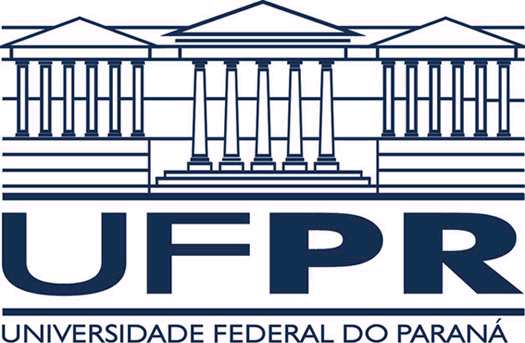 MINISTÉRIO DA EDUCAÇÃOUNIVERSIDADE FEDERAL DO PARANÁSETOR DE TECNOLOGIACOORDENAÇÃO DO CURSO DE ENGENHARIA ELÉTRICA